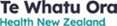 I certify the above particulars are true and correct and comply with the terms and conditions of my agreement.Agreement holder’s signature	DatePlease complete and email to cdaclaims@health.govt.nz. Telephone 0800 855 066					HP 5955 June 2023High Caries Treatment Planning (Adolescents)Treatment Report/Claim Summary FormHigh Caries Treatment Planning (Adolescents)Treatment Report/Claim Summary FormHigh Caries Treatment Planning (Adolescents)Treatment Report/Claim Summary FormHigh Caries Treatment Planning (Adolescents)Treatment Report/Claim Summary FormHigh Caries Treatment Planning (Adolescents)Treatment Report/Claim Summary FormHigh Caries Treatment Planning (Adolescents)Treatment Report/Claim Summary FormHigh Caries Treatment Planning (Adolescents)Treatment Report/Claim Summary FormHigh Caries Treatment Planning (Adolescents)Treatment Report/Claim Summary FormClaim numberClaim numberTe Whatu Ora use onlyTe Whatu Ora use onlyTe Whatu Ora use onlyClaim reference number (unique number per claim)Payee numberDCNZ numberof treating health practitionerDCNZ numberof treating health practitionerDCNZ numberof treating health practitionerAgreement holder’s nameAgreement numberNHI number (mandatory)Name of treating oral health practitionerName of treating oral health practitionerName of treating oral health practitionerName of treating oral health practitionerName of treating oral health practitionerName of treating oral health practitionerName of treating oral health practitionerPatient’s last namePatient’s first nameDate of birthSexMale 	Female       Other Male 	Female       Other Male 	Female       Other Male 	Female       Other School attendedSchool numberSchool EQI CodeSchool EQI CodeSchool EQI CodeApproval numberApproval numberApproval numberDate of treatmentCodeQtyTeethValue$Te Whatu Ora onlyTotal claimed (GST exclusive) ($) GST ($)Total claimed (GST inclusive) ($)Total claimed (GST exclusive) ($) GST ($)Total claimed (GST inclusive) ($)Total claimed (GST exclusive) ($) GST ($)Total claimed (GST inclusive) ($)Total claimed (GST exclusive) ($) GST ($)Total claimed (GST inclusive) ($)Total claimed (GST exclusive) ($) GST ($)Total claimed (GST inclusive) ($)Total claimed (GST exclusive) ($) GST ($)Total claimed (GST inclusive) ($)Total claimed (GST exclusive) ($) GST ($)Total claimed (GST inclusive) ($)Total claimed (GST exclusive) ($) GST ($)Total claimed (GST inclusive) ($)Total claimed (GST exclusive) ($) GST ($)Total claimed (GST inclusive) ($)Total claimed (GST exclusive) ($) GST ($)Total claimed (GST inclusive) ($)Total claimed (GST exclusive) ($) GST ($)Total claimed (GST inclusive) ($)Total claimed (GST exclusive) ($) GST ($)Total claimed (GST inclusive) ($)